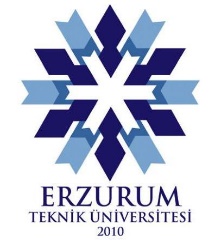 T.C.ERZURUM TEKNİK ÜNİVERSİTESİFEN BİLİMLER ENSTİTÜSÜDOKTORA ARA RAPOR FORMUÖğrencinin                              Adı Soyadı/Numarası           	  	  :Ana Bilim Dalı/Çalışma Alanı	  :    / Tez Danışmanının Unvanı, Adı ve Soyadı: Eş Danışmanının Unvanı, Adı ve Soyadı  : Programı				  : Tez Adı                   		  : Kaçıncı Ara Rapor Olduğu 	: 	Rapor Dönemi                  	: 	Teslim Tarihi                    	: İmzası                               	:İletişim Bilgileri		: ARA RAPOR (Aşağıdaki bölümler mutlaka doldurulacaktır.)A- Önceki Dönemlere İlişkin Çalışmalar:B- Bu Dönem Çalışmaları:C- Tez Çalışma Planı Takvimine Uygunluğu:D- Gelecek Dönemde Yapılacak Çalışmalar:	